Электр желілерін зақымдағаны үшін «NAK Development»» ЖШС-ті әкімшілік жауапкершілікке тартылды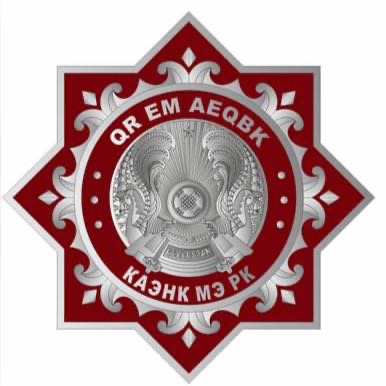 «Қазақстан Республикасы Энергетика министрлігі Атомдық және энергетикалық қадағалау мен бақылау комитетінің Астана қаласы бойынша аумақтық департаменті» ММ-не (бұдан әрі – Департамент)кабельдікжелілерінің зақымдалғаны туралы «Астана қалалық жарық»ЖШС-нен келіп түскен материалдар бойынша әкімшілік іс қозғады. Әкімшілік істі қарау барысында «NAK Development»ЖШС2023 жылдың 04сәуірде жер қазу жұмыстары кезінде кабельдік желілерін зақымдады, бұл 2015 жылғы 30 наурыздағы №246 тұтынушылардың электр қондырғыларын техникалық пайдалану қағидасының 242, 243 тармақтарын бұзу болып табылады. Осыған байланысты Департамент , ҚР Әкімшілік құқық бұзушылық туралы кодексінің (бұдан әрі – Кодекс) 802-бабының 2-бөлігін басшылыққа ала отырып, 1000 вольтқа дейінгі электр желілерінің зақымдануы үшін «NAK Development»ЖШС-ті Кодекстің 302-бабы 1-бөлігі бойынша әкімшілік жауапкершілікке тартты. Компанияның заңды өкілі бұл құқық бұзушылықпен келісті, осыған байланысты әкімшілік іс жеңілдетілген тәртіпте қаралды.Айыппұл төленді.Департамент барлық жеке және заңды тұлғаларға электр желілері жанында қазба және құрылыс-монтаждық жұмыс жасаған кезде Тұтынушылардың электр қондырғыларын техникалық пайдалану қағидаларын және Электр желілері объектілерінің күзет аймақтарын және осындай аймақтардың шекараларында орналасқан жер учаскелерін пайдаланудың ерекше шарттарын белгілеу қағидаларын сақтау керектігін ескертеді.«Қазақстан Республикасы Энергетика министрлігі Атомдық және энергетикалық қадағалау мен бақылау комитетінің Астана қаласы бойынша аумақтық департаменті» ММТОО «NAK Development» привлечен к административной ответственности за повреждение электрическихсетейГУ «Территориальный департамент Комитета атомного и энергетического надзора и контроля Министерства энергетики Республики Казахстан по г. Астана» (далее – Департамент) было возбуждено административное производство по поступившему материалу ТОО «Астана қалалық жарық» о допущенном повреждениикабельной линий. В ходе рассмотрения административного дела было установлено, что 04апреля 2023 годаТовариществом в ходе проведения земляных работ была повреждена кабельная линия, что является нарушением п. 242, 243 Правил технической эксплуатации электроустановок потребителей от 30 марта 2015 года №246. В связи с этим Департамент руководствуясь частью 2 статьи 802 кодекса административных правонарушениях РК (далее – Кодекс) привлек к административной ответственности за повреждение электрических сетей напряжением до 1000 вольт ТОО «NAK Development»по части 1 статьи 302 Кодекса. С вменяемым правонарушением законный представитель предприятия согласился, в связи с этим административное дело было рассмотрено в упрощённом порядке. Штраф оплачен.Департамент рекомендует всем физическим и юридическим лицам при производстве земляных и строительно-монтажных работ вблизи с электрическими сетями соблюдать требованияПравил технической эксплуатации электроустановок потребителей и Правил установления охранных зон объектов электрических сетей и особых условий использования земельных участков, расположенных в границах таких зон.ГУ «Территориальный департамент Комитета атомного и энергетического надзора и контроля Министерства энергетики Республики Казахстан по г.Астана»